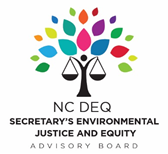 Wednesday, November 20, 201910 a.m. - 2 p.m.Walnut Creek Wetland Center, Raleigh NCMeeting AgendaCall to Order, Chairman Jim Johnson (10:00 AM)Old Business Submissions from subcommitteesAgendaPrevious meeting minutesNew BusinessWelcome, Venue staff TBD Opening remarks, Michael Regan, DEQ Secretary Internal Operating Procedures Overview, Chairman Jim Johnson  Executive Order 80 Status Update, Sushma Masemore, State Energy Director 2020 Census Presentation, Michael Cline, State Demographer  Break at 11:45 a.m. (15 minutes)Subcommittee Breakout Session (30 min) Subcommittee Report outs to Board  Public Comment Period (1:15 p.m.) Adjourn (2:00 p.m.)